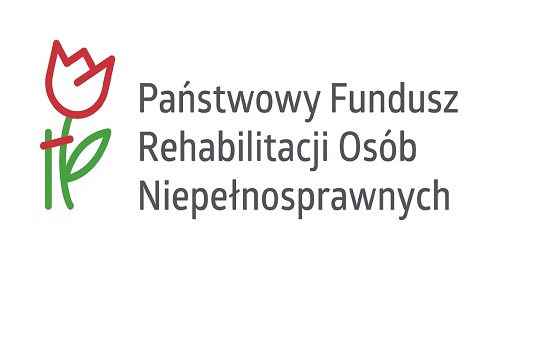 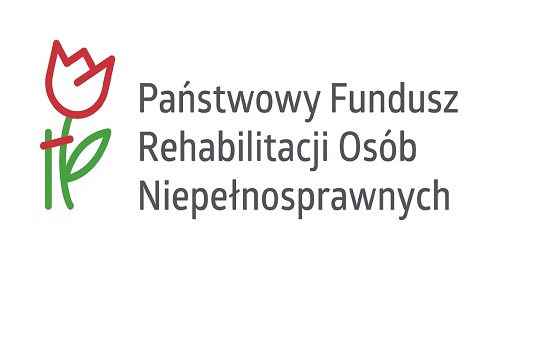 Data wpływu: ……………………….Nr sprawy: …………………………..WNIOSEK
 o udzielenie pomocy w postaci paczki profilaktyczno-medycznej                   ze środków programu„Pomoc osobom niepełnosprawnym poszkodowanym w wyniku żywiołu lub sytuacji kryzysowych wywołanych chorobami zakaźnymi” – Moduł IVZnak „X” oznacza wybraną pozycję przez Wnioskodawcę na liście opcji możliwych do wyboru.INFORMACJE O WnioskodawcyADRES ZAMIESZKANIASTAN PRAWNY DOTYCZĄCY NIEPEŁNOSPRAWNOŚCI Wnioskodawcy/PodopiecznegoDANE PODOPIECZNEGO  (jeśli dotyczy)ADRES ZAMIESZKANIA PODOPIECZNEGOOświadczam, że: jestem osobą samotnie gospodarującą,  prowadzę wspólne gospodarstwo domowe z innymi osobami.Oświadczam, że na podstawie art. 7 ust. 1 rozporządzenia Parlamentu Europejskiego i Rady (UE) 2016/679 z dnia 27 kwietnia 2016 r. wyrażam zgodę na przetwarzanie moich danych osobowych przez Powiatowe Centrum Pomocy Rodzinie we Wschowie w celu ubiegania się  o pomoc ze środków Państwowego Funduszu Rehabilitacji Osób Niepełnosprawnych.Podane dane osobowe,  zgodnie z art. 4 pkt 11 w/w rozporządzenia przekazuję w sposób dobrowolny, konkretny i świadomy oraz jednoznacznie okazuję wolę na przetwarzanie moich danych osobowych.Uprzedzona/y o odpowiedzialności wynikającej z art. 297 § 1,2 i 3 ustawy z dnia 6 czerwca 1997 r. – Kodeks Karny (t.j. Dz. U. z 2020 poz. 1444 z późn. zm.) oświadczam, że dane zawarte we wniosku oraz w załącznikach są zgodne ze stanem faktycznym.Zapoznałam(em) się z Regulaminem udzielania pomocy w zakresie paczek profilaktyczno-medycznych dla osób niepełnosprawnych z terenu Powiatu Wschowskiego realizowanej w ramach Programu ,,Pomoc osobom niepełnosprawnym poszkodowanym  w wyniku żywiołu lub sytuacji kryzysowych wywołanych chorobami zakaźnymi” Moduł IV finansowanego ze środków PFRONOsoba niemogąca pisać może złożyć oświadczenie woli w formie pisemnej w ten sposób, że uczyni na dokumencie tuszowy odcisk palca, a obok tego odcisku osoba przez nią upoważniona wypisze jej imię i nazwisko oraz złoży swój podpis, albo w ten sposób, że zamiast składającego oświadczenie podpisze się osoba przez niego upoważniona, a jej podpis będzie poświadczony przez notariusza, wójta (burmistrza, prezydenta miasta), starostę lub marszałka województwa z zaznaczeniem, że został złożony na życzenie osoby niemogącej pisać.Załączniki do wniosku:1. Orzeczenie o stopniu niepełnosprawności lub dokument równoważny.2  Klauzula informacyjna.3. Dokument potwierdzający opiekę prawną/pełnomocnictwo.Nazwa polaZawartośćWnioskodawca składa wniosek: we własnym imieniu jako rodzic/opiekun prawny pełnoletniego podopiecznego (dotyczy wyłącznie osób częściowo lub całkowicie ubezwłasnowolnionych)Imię:Nazwisko:PESEL:Data urodzenia:Nr telefonu (obowiązkowo):Adres e-mail:Nazwa polaZawartośćWojewództwo:Powiat:Ulica:Nr domu/lokalu:Miejscowość:Kod pocztowy:Poczta:Nazwa polaZawartośćStopień niepełnosprawności: znaczny	 umiarkowany		 lekki		 nie dotyczyOrzeczenie dotyczące niepełnosprawności ważne jest: bezterminowo okresowo – do dnia:…………………..Grupa inwalidzka: I grupa	 II grupa	 III grupa	 nie dotyczyNiezdolność do pracy: całkowita niezdolność do pracy i do samodzielnej egzystencji lub całkowitaniezdolność do samodzielnej egzystencji całkowita niezdolność do pracy częściowa niezdolność do pracy nie dotyczyNazwa polaZawartośćImię:Nazwisko:PESEL:Data urodzenia: Taki sam, jak adres zamieszkania Wnioskodawcy Taki sam, jak adres zamieszkania WnioskodawcyNazwa polaZawartośćWojewództwo:Powiat:Ulica:Nr domu/lokalu:Miejscowość:Kod pocztowy:Poczta:MiejscowośćDataPodpis Wnioskodawcy